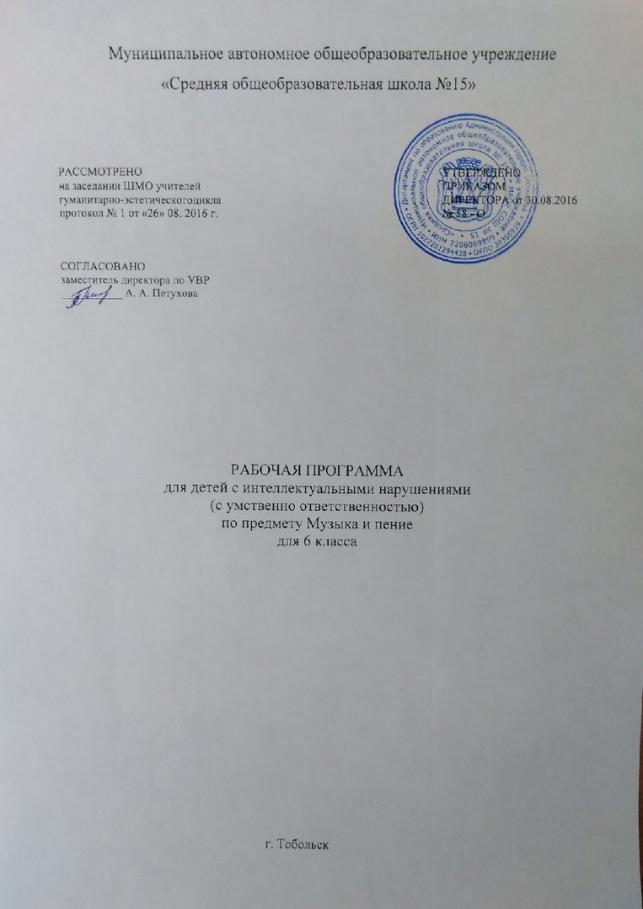 Панируемые результаты освоения программы по музыке для 6 классаЗнание средств музыкальной выразительности;основных жанров музыкальных произведений;музыкальные инструменты;музыкальные профессии и специальности;особенности творчества изученных композиторов;особенности народного музыкального творчества.- самостоятельно исполнять несколькопесен;отвечать на вопросы о прослушанном произведении;называть произведения, композиторов;называть исполнителя- певец, инструмент, оркестр, ансамбль;определять характер, содержание произведения;определять ведущие средства выразительности;давать адекватную оценку качеству исполнения произведения.знать названия инструментов симфонического и народного оркестров;- звучание музыкальных инструментов: скрипка, домра, балалайка, виолончель, рожок;- элементарные сведения о нотной записи: скрипичный ключ, нотный стан, счет линеек;- уметь распределять дыхание при пении небольшой фразы из выученной песни;- пользоваться приемом распева – на 1 слог 2 звука;- петь знакомую мелодию в сопровождении инструмента и без него;- различать звучание симфонического и народного оркестров;- различать на слух песню, танец, марш, польку, вальс.- пользоваться приемами игры на ударных инструментах: бубен, маракас, деревянныеложки, металлофон.Личностные результаты включают овладение обучающимися жизненными и социальными компетенциями, необходимыми для решения практико-ориентированных задач и обеспечивающими становление социальных отношений обучающихся в различных средах:- формирование чувства гордости за свою Родину, российский народ и историю России, осознание своей этнической и национальной принадлежности в процессе освоения вершинных образцов отечественной музыкальной культуры, понимания ее значимости в мировом музыкальном процессе;- овладение начальными навыками адаптации в динамично изменяющемся и развивающемся мире путем ориентации в многообразии музыкальной действительности и участия в музыкальной жизни класса, школы, города и др.;- формирование представлений о нравственных нормах, развитие доброжелательности и эмоциональной отзывчивости, сопереживания чувствам других людей на основе восприятия произведений мировой музыкальной классики, их коллективного обсуждения и интерпретации в разных видах музыкальной исполнительской деятельности;- формирование эстетических потребностей, ценностей и чувств на основе развития музыкально-эстетического сознания,- развитие адекватных представлений о собственных возможностях, способности к осмыслению социального окружения, своего места в нем в процессе музыкальной исполнительской деятельности на уроках и внеклассных мероприятиях в школе и за ее пределами;- развитие навыков сотрудничества со взрослыми и сверстниками в разных социальных ситуациях, владение навыками коммуникации и принятыми нормами социального взаимодействия в процессе освоения разных типов индивидуальной, групповой и коллективной музыкальной деятельности;- формирование установки на безопасный, здоровый образ жизни через развитие представления о гармонии в человеке физического и духовного начал, воспитание бережного отношения к материальным и духовным ценностям музыкальной культуры;- формирование мотивации к музыкальному творчеству, целеустремленности и настойчивости в достижении цели в процессе создания ситуации успешности музыкально-творческой деятельности учащихся.Содержание программы по музыке в 6 классеКраткое содержание раздела1ПениеФормирование легкого, певучего звучания голосов учащихся. Отработка четкого , ясного произношения текстов песен.Контроль за тем, чтобы широкие скачки в мелодии не нарушали вокальную мелодическую линию и ровность звучания.Углубление навыков кантиленного пения: ровность, напевность звучания, протяженное и округлое пение гласных, спокойное, но вместе с тем относительно быстрое произнесение согласных, длительность фраз, исполняемых на одном дыхании. В произведениях маршевого характера наряду с требованиями четкости, решительности, добиваться напевности и мягкости звучания. В случаях дикционной трудности необходимо проведение специальной работы, включая анализ слов и использование выразительного чтения текста в ритме музыки. Развитие умения выразительного пения , передавая разнообразный характер содержания \ бодрый, веселый, ласковый, напевный и др. Повторение песен, изученных в 5 классе.2Слушание музыкиМузыка и изобразительное искусство. Картины природы в музыке и в живописи. Способность музыки изображать слышимую реальность и пространственные отношения. Программная музыка, имеющая в основе изобразительное искусство.Музыка и театр. киноискусство и анимация. Музыка как эмоциональный подтекст происходящего на сцене и на экране, ее самостоятельное значение. Роль музыки в раскрытии содержания спектакля, фильма, в изображении образов героев, в характеристике событий и явлений. Сопоставление характера настроения прослушанных произведений. Выводы учащихся о музыкальных образах этих произведений. Особенности творчества композиторов: Моцарта, Бетховена, Грига.Развитие умения саморегуляции различных эмоциональных расстройств с помощью специально подобранного материала.Формирование представлений о составе и звучании симфонического оркестра. Знакомство с инструментами симфонического оркестра \ гобой, кларнет, фагот\, духовыми медными \ туба, тромбон, валторна \, ударными \ литавры, треугольник, тарелки, бубен, ксилофон, кастаньеты \, струнными инструментами. Повторное прослушивание произведений из программы 5 класса.3Элементы музыкальной грамоты Формирование представлений о средствах музыкальной выразительности, используемых композиторами: лад \ мажор, минор \, динамические оттенки \ громко, тихо, умеренно громко, умеренно тихо, усиливая, затихая \, регистр \ высокий, средний, низкий \. Элементарные сведения о музыкальных профессиях, специальностях: композитор, дирижер, музыкант, пианист, скрипач, гитарист, трубач, солист, артист, певец и др.Тематическое планированиеРазделы, темыКол-во часовОсновные виды деятельностиобучающихсяПение16Включает произведения для формирования вокально-хоровых навыков и умений учащихся в зависимости от уровня певческого развития по годам обучения. Классика, фольклор, современная (зарубежная и отечественная) песня – основа формирования вокально-хорового репертуара классного хора.Музыкальные произведения для пения1 четверть«Наташка-первоклашка» — муз. Ю. Чичкова, ел. К. Ибряева.«В Подмосковье водятся лещи». Из мультфильма «Старуха Шапокляк» — муз. В. Шаинского, ел. Э. Успенского.«Песенка про папу» — муз. В. Шаинского, ел. М. Танича.«Ужасно интересно, всё то, что неизвестно». Из мультфильма «Тридцать восемь попугаев» — муз. В. Шаинского, ел. Г. Остера.«Лесной олень». Из кинофильма «Ох, уж эта Настя» — муз. Е. Кры-латова, ел. Ю. Энтина.2 четверть«Волшебная сказка» — муз. А. Морозова, ел. Ю. Паркаева.«Кабы не было зимы». Из мультфильма «Зима в Простокваши-но» — муз. Е. Крылатова, ел. Ю. Энтина.«Три белых коня». Из телефильма «Чародеи» — муз. Е. Крылатова, ел. Л. Дербенева.«Облака из пластилина» — муз. М. Протасова, ел. Н. Соловьевой.«Песенка Странного зверя». Из мультфильма «Странный зверь» — муз. В. Казенина, ел. Р. Лаубе.«Мы желаем счастья вам» — муз. С. Намина, ел. И. Шаферана.3 четверть«Воспоминание о полковом оркестре» — муз. Ю. Гуляева, ел. Р. Рождественского.«Ты у меня одна» — муз. и ел. Ю. Визбора.«Погоня». Из кинофильма «Новые приключения неуловимых» — муз. Я. Френкеля, ел. Р. Рождественского.«Варяг» — русская народная песня.«Священная война» — муз. А. Александрова, ел. В. Лебедева-Кумача.«Веселый марш монтажников». Из кинофильма «Высота» — муз. Р. Щедрина, ел. В. Котова.«Мерси боку!» Из телефильма «Д'Артаньян и три мушкетера» — муз. М. Дунаевского, ел. Ю. Ряшенцева.«Три танкиста». Из кинофильма «Трактористы» — муз. Дм. Покрасса, ел. Б. Ласкина.4 четверть«Дождь пойдет по улице...» Из мультфильма «Речка, которая течет на юг» — муз. В. Шаинского, ел. С. Козлова.«Крылатые качели». Из телефильма «Приключения Электроника» — муз. Е. Крылатова, ел. Ю. Энтина.«Наша школьная страна» — муз. Ю. Чичкова, ел. К. Ибряева.«Песенка для тебя». Из телефильма «Про Красную шапочку» — муз. А. Рыбникова, ел. Ю. Михайлова.«Не дразните собак» — муз. Е. Птичкина, ел. М. Пляцковского.2.Элементы музыкальной грамоты 2Содержит элементарный минимум знаний о музыке и музыкальной деятельности. При разучивании хоровых произведений, в процессе слушания музыки учащиеся знакомятся с рассказами о связях музыкального искусства с жизнью, об элементарных закономерностях музыки, о жанрах музыкального искусства, о непреходящем значении народного творчества, используя при этом яркие примеры звучания музыки различных эпох и стилей, особенности творчества различных композиторов.Слушание музыки14В этом разделе важным является создание благоприятных условий для восприятия музыки: атмосфера концертного зала, доверительное общение со сверстниками и учителем. Опыт слушания учащимися высокохудожественной музыки, накопленный в начальной школе, является основой, на которой осуществляется дальнейшее изучение музыкального материала.Музыкальные произведения для прослушиванияЛ. Бетховен. «Adagio sostenuto». Из сонаты № 14, ор. 27, № 2.«Весенняя» — муз. В. Моцарта, ел. Овербек, пер. с немецкого Т. Сикорской.X. Глюк. «Мелодия». Из оперы «Орфей и Эвридика».Э. Григ. «Песня Сольвейг». Из музыки к драме Г. Ибсена «Пер Гюнт».Д. Россини. «Увертюра». Из оперы «Вильгельм Телль».Е. Дога. «Вальс». Из кинофильма «Мой ласковый и нежный зверь».С. Прокофьев. «Танец рыцарей». Из балета «Ромео и Джульетта».Сага. «Я тебя никогда не забуду...» Из рок-оперы «Юнона и Авось» — муз. А. Рыбникова, ел. А. Вознесенского.Т. Хренников. «Колыбельная Светланы». Из кинофильма «Гусарская баллада».«Первый дождь». Из кинофильма «Розыгрыш» — муз. А. Флярковского, ел. А. Дидурова.«Последняя поэма». Из кинофильма «Вам и не снилось» — муз. А: Рыбникова, ел. Р. Тагора, русский текст А. Адалис.Итого:34№темаКол-во часов1Музыка и изобразительное искусство«Первый дождь». Из кинофильма «Розыгрыш» 12Картины природы в музыке и живописи.«Наташка-первоклашка» 13Музыка, изображающая реальность.«Наташка-первоклашка»14Картины природы в музыке и живописи.«Песенка про папу»15Картины нарисованные музыкой.16Можем ли мы увидеть музыку.«Последняя поэма». Из кинофильма «Вам и не снилось» 17Музыкальные профессии и специальности;«В Подмосковье водятся лещи». Из мультфильма «Старуха Шапокляк»18особенности творчества композитора Ю. Энтинаурок-концерт по мотивам творчества Ю.Энтина19Музыка и киноискусство.- «Три белых коня». Из телефильма «Чародеи»210Т. Хренников. «Колыбельная Светланы». Из кинофильма «Гусарская баллада»111Роль музыки в раскрытии содержания фильма, спектакля, образов героев.«Три белых коня». Из телефильма «Чародеи»112Элементы музыкальной грамоты – термины: звук, пауза; песня - лирическая, хороводная, трудовая, плясовая113«Облака из пластилина» 114Музыка и театр.115Элементы музыкальной грамоты – термины: домра, мандолина, баян, свирель, гармонь, трещотка, деревянные ложки, бас-балалайка «Волшебная сказка» 116Музыкальные профессии. Композитор, дирижер, музыкант.117Музыкальные профессии. Пианист, скрипач, гитарист, трубач.118Музыкальные профессии. Солист, артист, певец.119Особенности творчества Грига.120Особенности творчества Бетховена121Особенности творчества Моцарта.122Элементы музыкальной грамоты – термины: высота, длительность, сила звука, мелодия, сопровождение, темп123Средства музыкальной выразительности124Тропами войны «Священная война»125Урок-концерт по мотивам разученных песен военных лет126Симфонический оркестр127Состав симфонического оркестра128Духовые инструменты.129Духовые медные инструменты.130Ударные инструменты.131Струнные инструменты.132Роль дирижера в оркестре.133Обобщение темы.134